Фотовыставка «Я и осень».22.10.2021г. во 2 классе прошла фотовыставка работ «Я и осень».Цель: Создание условий для активизации и поддержки традиций семейного воспитания, развитие творческого потенциала, художественно-эстетического вкуса, воображения , детей и их родителей; воспитание бережного отношения к природе.Задачи:формирование интереса и гуманного отношения к окружающей природе;содействие укреплению партнерских отношений ОУ и семьи;развитие художественно-эстетического вкуса;развитие фантазии и воображения.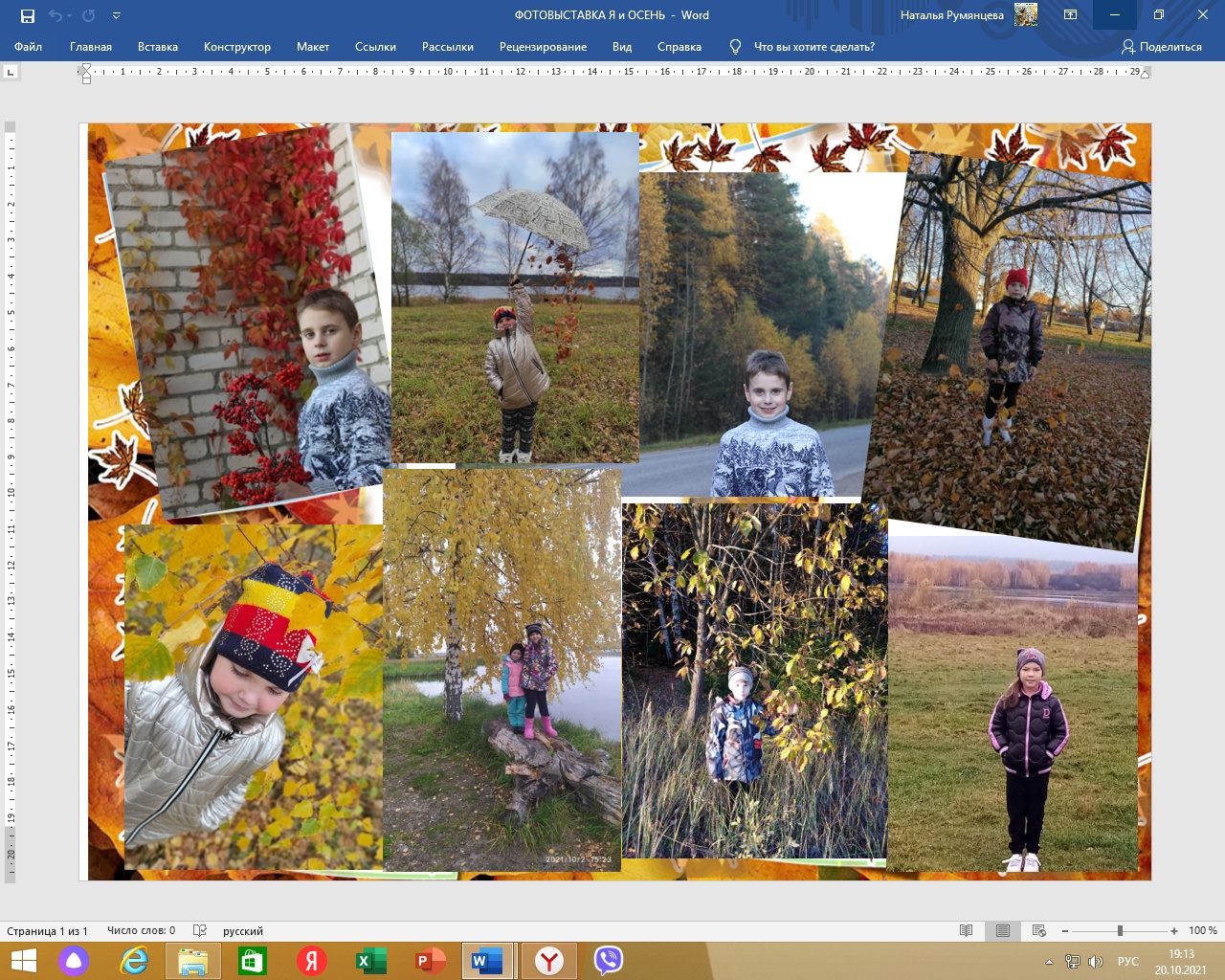  За активное участие в фотовыставке награждены  : Тюрин Арсений, Степанова Дарья, Лебедева Милана, Соболев Сергей, Чистякова Софья.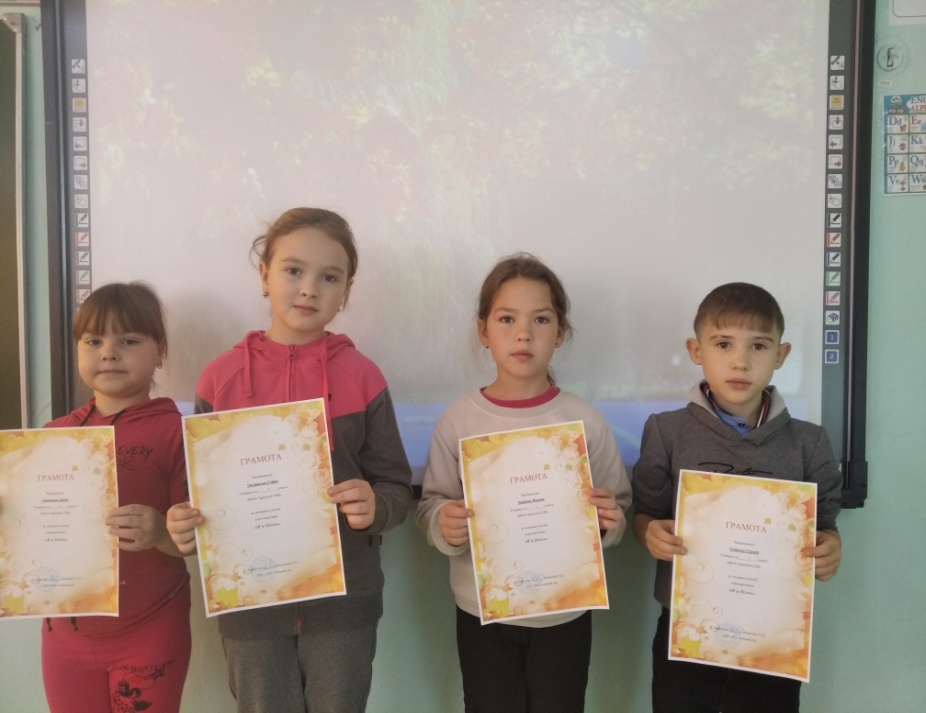 Информацию подготовила  Румянцева Н.В.